110學年度永順國小新住民親子藝術DIY活動-創意麻布袋◎活動時間:110年11月12日(五)，晚上6：30-8：30◎活動地點:順學樓地下室     ◎活動講師:陳瑄珮老師陳瑄珮老師經歷第十七屆20號倉庫駐村藝術家
逢甲大學僑光科技大學才藝活動講師
台北歌劇劇場「浮士德」「馬克白」歌劇導聆手作專任講師
台中東區一區一特色禮讚東區金箔工藝活動講師
勞動部勞動力發展署職業訓練金箔工藝課程專任講師
埔里愚人之友基金會公益講師
兒童福利聯盟文教基金會之向晴中心蝶谷巴特講師
義大利金箔創作國際師資證書專任講師
歐洲拼貼工藝國際師資證書專任講師
澳洲蝶古巴特國際師資證書專任講師後驛社區大學蝶古巴特專任講師展覽｜2016年Selina C. Decoupage of fun陳瑄珮蝶谷巴特創作個展
2017年第十七屆20號倉庫藝術家期初、期末聯展
2017年塔木德集團田中央旅店陳瑄珮金箔創作特展
2018年國立台南生活美學館「金迷紙醉」金箔創作主題展
2018年日月潭向山遊客中心日昇月恆藝廊「望境」金箔紙藝主題展
2018年逢甲大學「匠人匠心」金箔工藝特展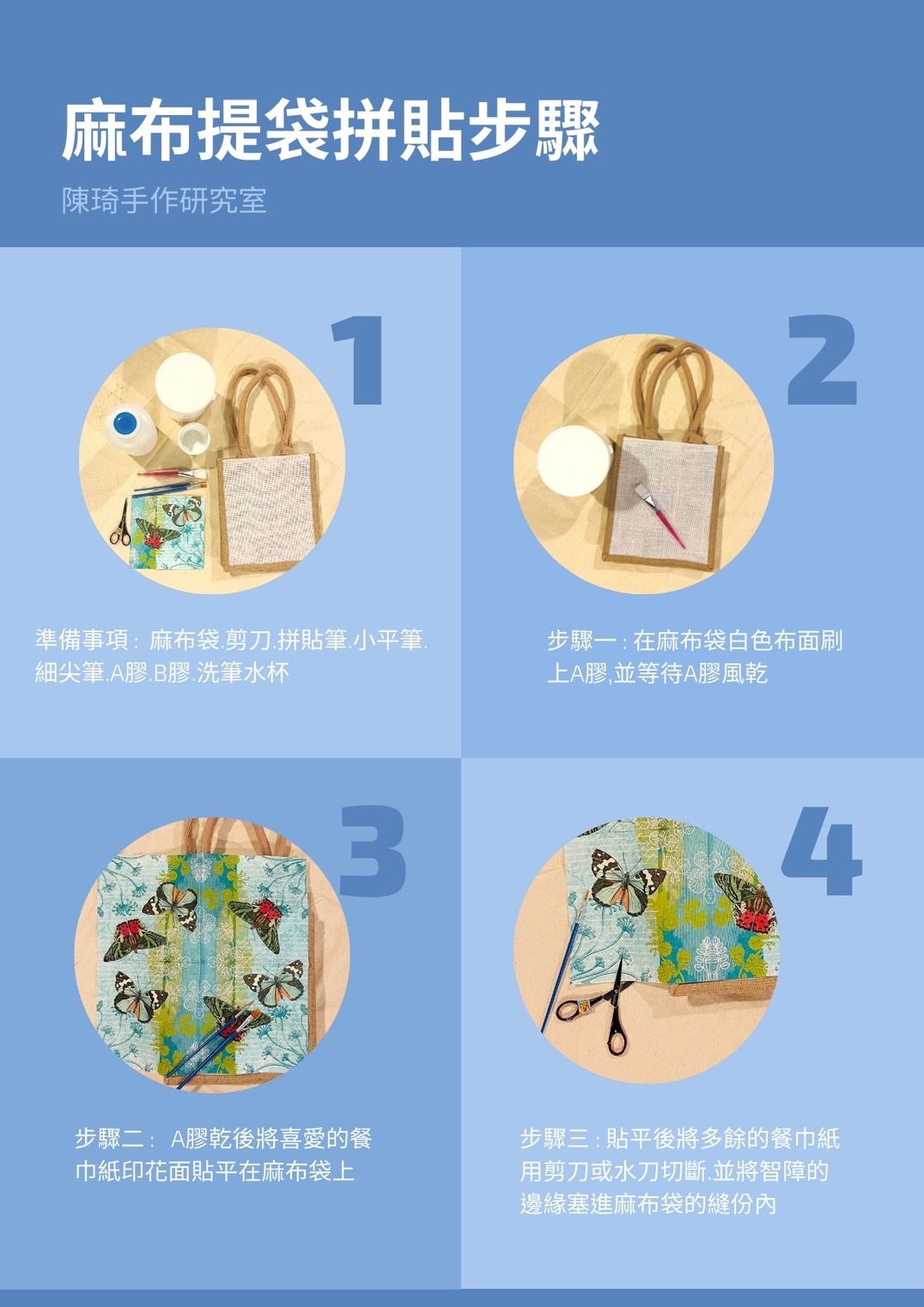 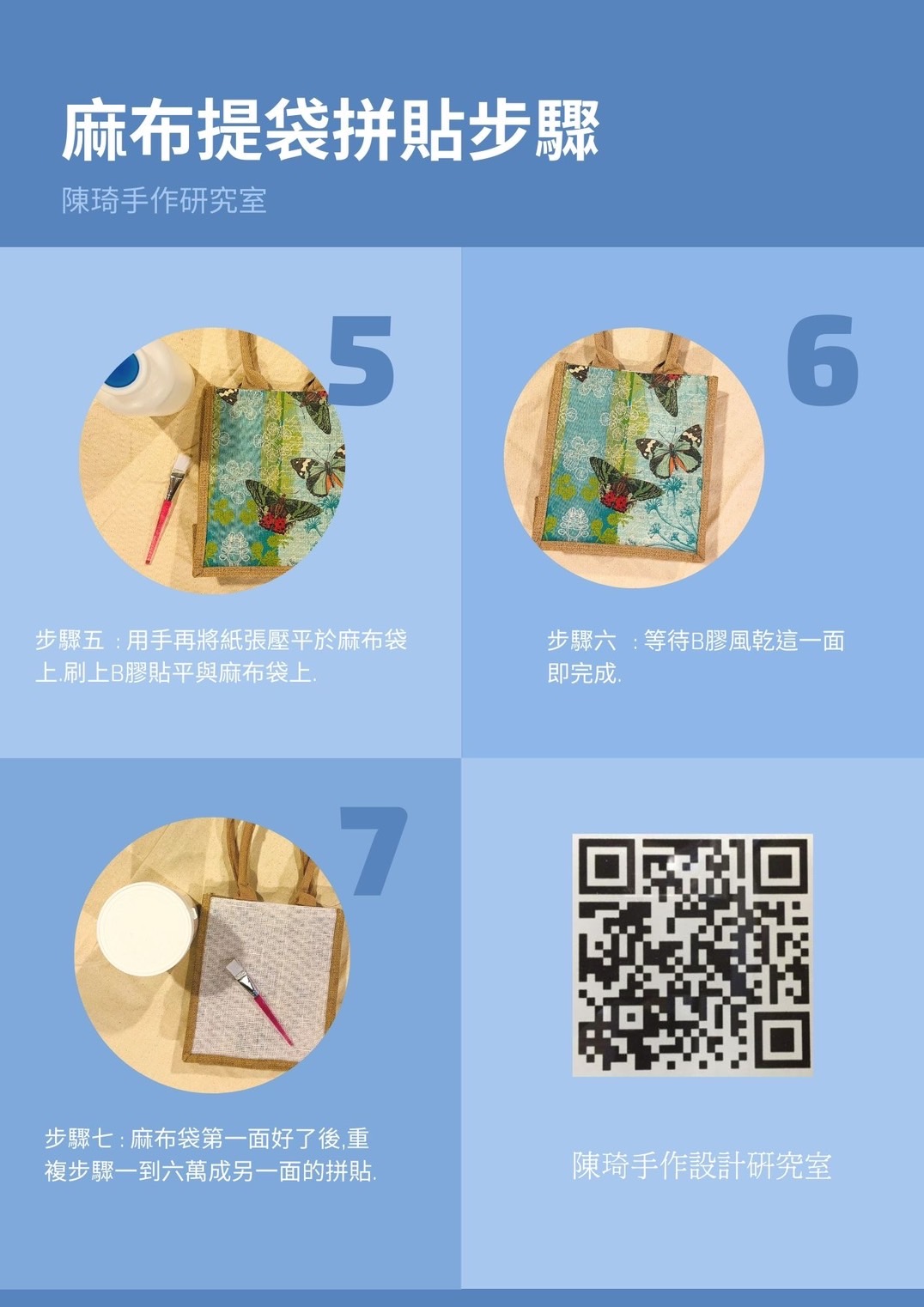 